Accroche de la séquence « Se dire et dire le monde avec humour. »Exercice 1 :Exercice 2 : Rédigez deux phrases en relation avec la caricature. (Votre avis, votre ressenti, un constat)Vous devez utiliser obligatoirement deux mots définis précédemment. ConsigneAssocie chaque mot à sa définition :Associe chaque mot à sa définition :Associe chaque mot à sa définition :Associe chaque mot à sa définition :AIronie1 Discours ironique ou humoristique de sujets abordés dont le but est d’amuser ou de distraire.BSatire2Personne qui plaisante en gardant tout son sérieux.CRaillerie3Parler de façon irrespectueuse.DPlaisanterie4Forme d’esprit railleuse qui attire l’attention sur les aspects plaisants ou insolites de la réalité. EIrrévérence5Ironie acerbe, mordante, cruelle.FCaricature6On dit le contraire ce que l’on veut faire comprendre.GBlasphème7Humour blessant dans la plaisanterie ou la satire.HDérision8Schéma ou dessin exagéré dont l’intention est de critiquer par l’humour.IPince-sans-rire9Humour qui se manifeste à propos d’une situation grave ou désespérée.JHumour noir10Qui fait rire.KHumour11Discours outrageant à l’égard de la religion.LComique12Ecrit dans lequel l’auteur fait ouvertement la critique de quelque chose ou de quelqu’un en s’en moquant.MHumour caustique13Se moquer avec mépris.NSarcasme14Moquerie.Phrase 1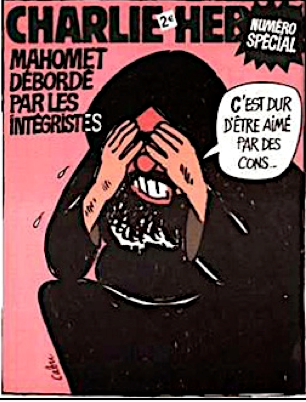 Phrase 2